Exercises 16Create a new file and save it as PICTURES Start with a blank page, slide, or worksheetOn the Drawing toolbar, click Insert Clip Art 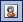 From the Search in: list box, uncheck all the boxes then expand the Web Collections category and check the categories such as Concepts and EmotionsFrom the Results should be box, uncheck Photographs, Movies, and SoundsType the keywords cartoon and confused then click GoBrowse the results for this clip then click it to insert it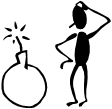 Change the search text to cartoon happy and click GoInsert the clip shown below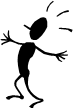 Close the Clip Art task paneSelect the first picture then on the Picture toolbar, click the Crop tool 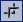 Crop to remove the bomb part of the pictureFrom the Tools menu, select OptionsWhen the dialogue box is displayed, press +Press  to close the dialogue box then press + to paste the graphicTips	To move and resize a picture, click-and-drag it. To resize a graphic, click-and-drag the handles on its border. If you want one picture to appear in front of another, right-click it and select Order then Bring to Front.
To flip the puzzled man picture, use the Draw button on the Drawing toolbar. If you are using Word and the pictures appear with black handles, click each picture then on the Picture toolbar, click Text Wrapping  and select In Front of Text.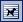 Save and close the fileCreate another blank file and save it as FALCONOn the Drawing toolbar, click Insert Clip Art Using the Web Collection again, search the Animals category for PhotographsInsert the picture of a falconSelect the picture then on the Picture toolbar, click the Crop toolPoint to each handle in turn and click-and-drag to crop the picture as shown Save and close the document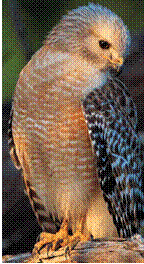 